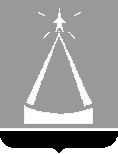 ГЛАВА  ГОРОДСКОГО  ОКРУГА  ЛЫТКАРИНО  МОСКОВСКОЙ  ОБЛАСТИПОСТАНОВЛЕНИЕ______________  №  _____________г.о. ЛыткариноО внесении изменений в Административный регламент предоставления муниципальной услуги по выдаче справки об очередности предоставления жилых помещений  на условиях социального наймаВ соответствии с Федеральным законом от 06.10.2003 № 131-ФЗ 
«Об общих принципах организации местного самоуправления в Российской Федерации», Федеральным законом от 27.07.2010 № 210-ФЗ «Об организации предоставления государственных и муниципальных услуг», Порядком разработки и утверждения административных регламентов предоставления муниципальных услуг в г. Лыткарино, утвержденным постановлением Главы города Лыткарино Московской области от 07.12.2010 № 489-п, письмом Министерства строительного комплекса Московской области от 22.11.2018 № 20исх-22683/3.1 об одобрении типовой формы административного регламента предоставления муниципальной услуги «Выдача справки об очередности предоставления жилых помещений  на условиях социального найма», постановляю:1. Внести изменения в Административный регламент предоставления муниципальной услуги по выдаче справки об очередности предоставления жилых помещений на условиях социального найма, утвержденный постановлением Главы города Лыткарино от 11.10.2016 
№ 689-п, изложив его в новой редакции (прилагается).2. Управлению жилищно-коммунального хозяйства и развития городской инфраструктуры г. Лыткарино (Маслов В.В.) обеспечить опубликование настоящего постановления в установленном порядке и размещение на официальном сайте города Лыткарино в сети «Интернет».3.  Контроль за исполнением настоящего постановления возложить на заместителя Главы Администрации городского округа Лыткарино Макарова Н.В.Е.В. Серёгин